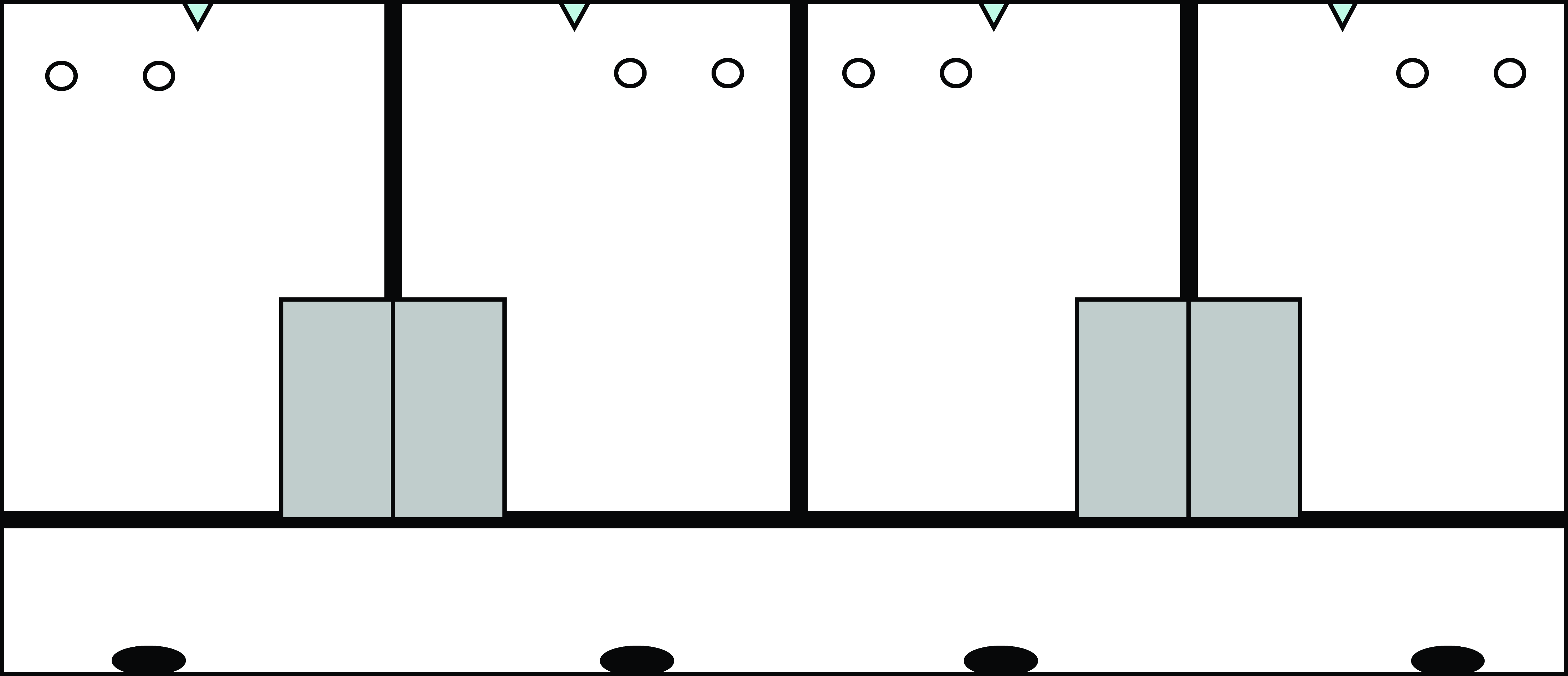 Supplementary Figure S1 Schema of the experimental room, including four pens each equipped with a Single Space Feeder (     ), a drinker (     ), a metal bar 1m above the ground where chains or unfamiliar objects for the motivation test were fixed (     ), and a camera in front of the pen (        ).